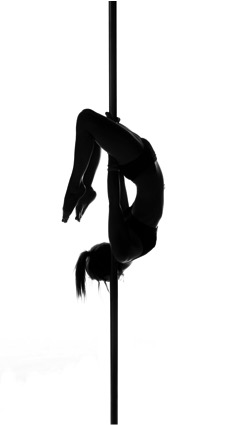                 Dossier D’INSCRIPTION        Pole Dance Moving Mende-RodezNom : ................................................... Prénom .......................................... Adresse : ................................................................................... Code postal : ........................... Ville : ............................................................... Téléphone : ........................................ Portable : ................................................ E-mail : ..................................................................................................... Date de naissance : …………………………………Profil Facebook : …………………… Comment j’ai découvert pole dance Moving : …………………………………………………..Personne à contacter en cas de besoin (aux horaires des cours) :Nom : ........................................................ Tél : ............................................ Antécédents médicaux : (fractures, opérations, etc.)................................................................................................................. ................................................................................................................. ................................................................................................................. *Information qui restera confidentielle, destinée aux entraîneurs afin qu’ils puissent en tenir compte lors des cours J’autorise pole dance Moving Mende-Rodez à me filmer lors des cours de pole dance ou représentations et à les diffuser sur les réseaux sociaux et site internet de l’école afin de promouvoir le studio.     Oui     non  Pièces à fournir lors de l’inscription :-Certificat médical autorisant la pratique de la pole dance et activités aériennes notamment cerceau aérien, tissu aérien, hamac aérien.-Attestation de responsabilité civile. (Comprise dans toutes les assurances habitation).-L’autorisation parentale pour mineur signée. -Signature du règlement intérieur de l’année en cours. Je déclare avoir pris connaissance du règlement intérieur mis a disposition au studio et m'engage à le respecter. Fait le .............................  à ……………………     Signature de l’élève ou responsable légal Ce formulaire est à rendre complété, avec les pièces demandées. Tout dossier incomplet sera refusé. 